Министерство здравоохранения Российской ФедерацииГосударственное бюджетное образовательное учреждениевысшего профессионального образования «МОСКОВСКИЙ ГОСУДАРСТВЕННЫЙ МЕДИКО-СТОМАТОЛОГИЧЕСКИЙ УНИВЕРСИТЕТ ИМЕНИ А.И. ЕВДОКИМОВА» ГБОУ ВПО МГМСУ им. А.И. Евдокимова Минздрава РоссииПРОГРАММА ПРАКТИКИ Цель и задачи программы практикиПеречень планируемых результатов обучения при прохождении практикиКомпетенции, закрепленные за практикойРезультаты обученияОбъем практики и виды учебной работыСодержание практикиФормы отчетности по практикеФонд оценочных средств для проведения промежуточной аттестации по практикеПаспорт фонда оценочных средств по практике представлен в Приложении 1.Фонд оценочных средств по практике.Типовые контрольные задания или иные материалы, необходимые для оценки знаний, умений, навыков, характеризующих этапы формирования компетенцийТЕСТОВЫЕ ЗАДАНИЯ1. ОСHОВHОЙ СИМПТОМ HЕВРИТА ТРОЙHИЧHОГО HЕРВАспазм мимической мускулатурыдлительные парестезии + длительные ноющие боликpатковpеменные парестезиисильные кpатковpеменные пpиступообpазные боли СИТУАЦИОННЫЕ ЗАДАЧИЗадача 1Больной, 55 лет, обратился в клинику с жалобами на приступообразные боли в левой половине лица, возникающие при прикосновении к левой щеке рукой, полотенцем, одеждой и т.п. и продолжающиеся в течение 3-4 секунд, боли жгучего хаpактеpа, pаспpостpаняются в висок, затылок. Из анамнеза выяснено, что два месяца назад перенес ОРВИ с высокой темпеpатуpой, чеpез две недели после начала ОРВИ возник первый пpиступ боли в левой половине лица пpодолжительностью 1-2 секунды, затем пpиступы стали длиться до 1 минуты. К врачу обратился впервые. Из перенесенных заболеваний указывает на детские инфекции,  простудные заболевания. Общее состояние удовлетворительное. При осмотре лицо несколько асимметрично за счет отечности левой половины. Пальпация точек выхода II-ой (инфраорбитальное отверстие) и III-ей (ментальное отверстие) ветвей тройничного нерва на лицо более болезненна слева. При пальпации щечной области слева начинался приступ боли длительностью 3 секунды. Полость рта санирована, патологических изменений не выявлено.Вопросы:Проведите обоснование диагноза?Поставьте диагноз?Наметьте план лечения?Имела ли значение перенесенная ОРВИ для возникновения данного заболевания?Является ли отечность половины лица патогномоничным признаком для невралгии II-III ветви тройничного нерва? Ответы 1Жалобы больного на приступообразные жгучие боли, возникающие при прикосновении, вероятно, к “курковым” зонам на коже лица слева, начало заболевания (после перенесенного ОРВИ) и данные анамнеза свидетельствуют о невралгии II-III ветвей тройничного нерва.Диагноз: невралгия II-III ветвей тройничного нерва слева.Следует провести обследование больного у невропатолога, отоларинголога и терапевта. При выявлении органической патологии лечение должно быть комплексным. Назначаются противоэпилептические средства (тигретол, суксилен, финлепсин, ривотрил, морфолен, триметин, клоноцепам), витамины группы “В”, биогенные стимуляторы, антигистаминные препараты и т. п., физиолечение.Вероятнее всего ОРВИ явилась одним из этиологических моментов в возникновении невралгии. В настоящий момент доказана вирусная теория в этиологии данного заболевания. На этом основана необходимость назначения противовирусных препаратов в комплексном лечении невралгий.Не является. ВИЗУАЛИЗИРОВАННЫЕ ТЕСТОВЫЕ ЗАДАНИЯ	002. Данный вид блокады проводится в области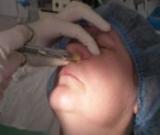 при невралгии I ветви тройничного нервапри невралгии II ветви тройничного нерва +при невралгии III ветви тройничного нервапри невралгии ушно-височного нерва для выключения двигательных ветвей тройничного нерваКритерии и шкала оценивания промежуточной аттестацииОценивание обучающегося на тестированииОбучающимся даются по 100 тестовых заданий в каждом варианте, формируемых компьютерной программой индивидуально для каждого студента. Оценивание обучающегося на собеседованииОценивание практической подготовкиПрактические задания (манипуляции) выполняются ординатором самостоятельно.Учебно-методическое обеспечение, необходимое для проведения практикиОсновная литератураДополнительная литератураМетодические указания для обучающихся о порядке подготовки отчетности по практикеРесурсы информационно-телекоммуникационной сети «Интернет»Материально-техническая база, необходимая для проведения практикиАудиторный фонд предлагает обустроенные аудитории для проведения аудиторных занятий. Они оснащены столами, стульями, досками, техническим оборудованием. Практики проводятся на клинических базах, с которыми заключены соответствующие договораДля проведения аудиторных занятий используется различное оборудование.Библиотечный фонд укомплектован печатными и/или электронными изданиями основной и дополнительной учебной литературы.КафедраЧелюстно-лицевой и пластической хирургии с/фУТВЕРЖДАЮПроректор по учебной работе____________________ /И.В. Маев/«____» _____________ 20___г.М. П.ПроизводственнаяВид практикиПроизводственная (клиническая) практикаНазвание практики Программа по практикиПрограмма по практикиПроизводственная (клиническая) практикаПроизводственная (клиническая) практикаНазвание практикиНазвание практикисоставлена на основании требований Федерального государственного образовательного стандарта высшего образования по направлению подготовки/специальности (уровень подготовки кадров высшей квалификации)составлена на основании требований Федерального государственного образовательного стандарта высшего образования по направлению подготовки/специальности (уровень подготовки кадров высшей квалификации)31.08.74 Стоматология хирургическаяКод и наименование специальности/направления подготовкиКвалификация выпускникаВрач-стоматолог-хирургКвалификация (степень) выпускникаФорма обученияОчнаяОчная/очно-заочнаяСОСТАВИТЕЛИСОСТАВИТЕЛИСОСТАВИТЕЛИА.Ю. Дробышев Зав. кафедрой, д.м.н., профессорВ.В. Шулаков Профессор, д.м.н.Т.П. Шипкова Доцент, к.м.н.ПодписьФИОДолжность, степеньРАССМОТРЕНАРАССМОТРЕНАРАССМОТРЕНАРАССМОТРЕНАПРИНЯТАПРИНЯТАПРИНЯТАПРИНЯТАна заседании кафедрына заседании кафедрына заседании кафедрына заседании кафедрына заседании Ученого совета факультетана заседании Ученого совета факультетана заседании Ученого совета факультетана заседании Ученого совета факультетачелюстно-лицевой и пластической хирургиичелюстно-лицевой и пластической хирургиичелюстно-лицевой и пластической хирургиичелюстно-лицевой и пластической хирургииНаименование кафедрыНаименование кафедрыНаименование кафедрыПротокол № Протокол № Дата                                          Номер протоколаДата                                          Номер протоколаДата                                          Номер протоколаДата                                          Номер протоколаДата                                          Номер протоколаДата                                          Номер протоколаДата                                          Номер протоколаДата                                          Номер протоколаЗаведующий кафедройЗаведующий кафедройЗаведующий кафедройЗаведующий кафедройПредседатель Ученого совета факультетаПредседатель Ученого совета факультетаПредседатель Ученого совета факультетаПредседатель Ученого совета факультетаА.Ю. ДробышевА.Ю. ДробышевА.Ю. ДробышевПодписьРасшифровка подписиРасшифровка подписиРасшифровка подписиПодписьРасшифровка подписиРасшифровка подписиРасшифровка подписиСОГЛАСОВАНОСОГЛАСОВАНОСОГЛАСОВАНОНачальник учебного управления профессионального образованияН.В. ЯрыгинДиректор фундаментальной библиотекиЕ.А. СтупаковаДолжностьПодписьРасшифровка подписиПрактикаПрактикаПрактикаСтоматология хирургическаяСтоматология хирургическаяСтоматология хирургическаяСтоматология хирургическаяСтоматология хирургическаяСтоматология хирургическаяСтоматология хирургическаяНазвание практикиНазвание практикиНазвание практикиНазвание практикиНазвание практикиНазвание практикиНазвание практикиреализуется в  Базовой и вариативной  Базовой и вариативной  Базовой и вариативной  Базовой и вариативнойчасти учебного плана подготовки специалиста для обучающихсячасти учебного плана подготовки специалиста для обучающихсяБазовой/ВариативнойБазовой/ВариативнойБазовой/ВариативнойБазовой/ВариативнойБазовой/Вариативнойпо направлению подготовки (специальности)по направлению подготовки (специальности)по направлению подготовки (специальности)по направлению подготовки (специальности)по направлению подготовки (специальности)по направлению подготовки (специальности)по направлению подготовки (специальности)31.08.74 Стоматология хирургическая31.08.74 Стоматология хирургическая31.08.74 Стоматология хирургическая31.08.74 Стоматология хирургическая31.08.74 Стоматология хирургическая31.08.74 Стоматология хирургическая31.08.74 Стоматология хирургическаяКод и наименование специальности/направления подготовкиКод и наименование специальности/направления подготовкиКод и наименование специальности/направления подготовкиКод и наименование специальности/направления подготовкиКод и наименование специальности/направления подготовкиКод и наименование специальности/направления подготовкиКод и наименование специальности/направления подготовкиОчнойОчнойформы обучения.формы обучения.формы обучения.формы обучения.формы обучения.Очной/очно-заочнойОчной/очно-заочнойЦель:подготовка врачебных кадров высшей квалификации "врач-стоматолог-хирург", способных и готовых осуществлять охрану здоровья граждан путем обеспечения оказания высококвалифицированной медицинской помощи в соответствии с установленными требованиями и стандартами в сфере здравоохранения по специальности стоматология хирургическая.Цель:подготовка врачебных кадров высшей квалификации "врач-стоматолог-хирург", способных и готовых осуществлять охрану здоровья граждан путем обеспечения оказания высококвалифицированной медицинской помощи в соответствии с установленными требованиями и стандартами в сфере здравоохранения по специальности стоматология хирургическая.Цель:подготовка врачебных кадров высшей квалификации "врач-стоматолог-хирург", способных и готовых осуществлять охрану здоровья граждан путем обеспечения оказания высококвалифицированной медицинской помощи в соответствии с установленными требованиями и стандартами в сфере здравоохранения по специальности стоматология хирургическая.Цель:подготовка врачебных кадров высшей квалификации "врач-стоматолог-хирург", способных и готовых осуществлять охрану здоровья граждан путем обеспечения оказания высококвалифицированной медицинской помощи в соответствии с установленными требованиями и стандартами в сфере здравоохранения по специальности стоматология хирургическая.Цель:подготовка врачебных кадров высшей квалификации "врач-стоматолог-хирург", способных и готовых осуществлять охрану здоровья граждан путем обеспечения оказания высококвалифицированной медицинской помощи в соответствии с установленными требованиями и стандартами в сфере здравоохранения по специальности стоматология хирургическая.Цель:подготовка врачебных кадров высшей квалификации "врач-стоматолог-хирург", способных и готовых осуществлять охрану здоровья граждан путем обеспечения оказания высококвалифицированной медицинской помощи в соответствии с установленными требованиями и стандартами в сфере здравоохранения по специальности стоматология хирургическая.Задачи:выпускник программы ординатуры в соответствии с видом (видами) профессиональной деятельности, на который (которые) ориентирована программа ординатуры, готов решать следующие профессиональные задачи:профилактическая деятельность:предупреждение возникновения стоматологических заболеваний среди населения путем проведения профилактических и противоэпидемических мероприятий;участие в проведении профилактических медицинских осмотров, диспансеризации, диспансерного наблюдения;проведение сбора и медико-статистического анализа информации о показателях стоматологической заболеваемости различных возрастно-половых групп и ее влияния на состояние их здоровья;диагностическая деятельность:диагностика стоматологических заболеваний и патологических состояний пациентов;проведение экспертизы временной нетрудоспособности и участие в иных видах медицинской экспертизы;лечебная деятельность:оказание хирургической стоматологической помощи пациентам;участие в оказании медицинской помощи при чрезвычайных ситуациях, в том числе участие в медицинской эвакуации;реабилитационная деятельность:проведение медицинской реабилитации и санаторно-курортного лечения пациентов со стоматологическими заболеваниями;психолого-педагогическая деятельность:формирование у населения, пациентов и членов их семей мотивации, направленной на сохранение и укрепление своего здоровья и здоровья окружающих;организационно-управленческая деятельность:применение основных принципов организации оказания стоматологической помощи в медицинских организациях и их структурных подразделениях;создание в медицинских организациях стоматологического профиля благоприятных условий для пребывания пациентов и трудовой деятельности медицинского персонала с учетом требований техники безопасности и охраны труда;ведение учетно-отчетной документации в медицинских организациях и ее структурных подразделениях;организация проведения медицинской экспертизы;участие в организации оценки качества оказания стоматологической помощи пациентам;Задачи:выпускник программы ординатуры в соответствии с видом (видами) профессиональной деятельности, на который (которые) ориентирована программа ординатуры, готов решать следующие профессиональные задачи:профилактическая деятельность:предупреждение возникновения стоматологических заболеваний среди населения путем проведения профилактических и противоэпидемических мероприятий;участие в проведении профилактических медицинских осмотров, диспансеризации, диспансерного наблюдения;проведение сбора и медико-статистического анализа информации о показателях стоматологической заболеваемости различных возрастно-половых групп и ее влияния на состояние их здоровья;диагностическая деятельность:диагностика стоматологических заболеваний и патологических состояний пациентов;проведение экспертизы временной нетрудоспособности и участие в иных видах медицинской экспертизы;лечебная деятельность:оказание хирургической стоматологической помощи пациентам;участие в оказании медицинской помощи при чрезвычайных ситуациях, в том числе участие в медицинской эвакуации;реабилитационная деятельность:проведение медицинской реабилитации и санаторно-курортного лечения пациентов со стоматологическими заболеваниями;психолого-педагогическая деятельность:формирование у населения, пациентов и членов их семей мотивации, направленной на сохранение и укрепление своего здоровья и здоровья окружающих;организационно-управленческая деятельность:применение основных принципов организации оказания стоматологической помощи в медицинских организациях и их структурных подразделениях;создание в медицинских организациях стоматологического профиля благоприятных условий для пребывания пациентов и трудовой деятельности медицинского персонала с учетом требований техники безопасности и охраны труда;ведение учетно-отчетной документации в медицинских организациях и ее структурных подразделениях;организация проведения медицинской экспертизы;участие в организации оценки качества оказания стоматологической помощи пациентам;Задачи:выпускник программы ординатуры в соответствии с видом (видами) профессиональной деятельности, на который (которые) ориентирована программа ординатуры, готов решать следующие профессиональные задачи:профилактическая деятельность:предупреждение возникновения стоматологических заболеваний среди населения путем проведения профилактических и противоэпидемических мероприятий;участие в проведении профилактических медицинских осмотров, диспансеризации, диспансерного наблюдения;проведение сбора и медико-статистического анализа информации о показателях стоматологической заболеваемости различных возрастно-половых групп и ее влияния на состояние их здоровья;диагностическая деятельность:диагностика стоматологических заболеваний и патологических состояний пациентов;проведение экспертизы временной нетрудоспособности и участие в иных видах медицинской экспертизы;лечебная деятельность:оказание хирургической стоматологической помощи пациентам;участие в оказании медицинской помощи при чрезвычайных ситуациях, в том числе участие в медицинской эвакуации;реабилитационная деятельность:проведение медицинской реабилитации и санаторно-курортного лечения пациентов со стоматологическими заболеваниями;психолого-педагогическая деятельность:формирование у населения, пациентов и членов их семей мотивации, направленной на сохранение и укрепление своего здоровья и здоровья окружающих;организационно-управленческая деятельность:применение основных принципов организации оказания стоматологической помощи в медицинских организациях и их структурных подразделениях;создание в медицинских организациях стоматологического профиля благоприятных условий для пребывания пациентов и трудовой деятельности медицинского персонала с учетом требований техники безопасности и охраны труда;ведение учетно-отчетной документации в медицинских организациях и ее структурных подразделениях;организация проведения медицинской экспертизы;участие в организации оценки качества оказания стоматологической помощи пациентам;Задачи:выпускник программы ординатуры в соответствии с видом (видами) профессиональной деятельности, на который (которые) ориентирована программа ординатуры, готов решать следующие профессиональные задачи:профилактическая деятельность:предупреждение возникновения стоматологических заболеваний среди населения путем проведения профилактических и противоэпидемических мероприятий;участие в проведении профилактических медицинских осмотров, диспансеризации, диспансерного наблюдения;проведение сбора и медико-статистического анализа информации о показателях стоматологической заболеваемости различных возрастно-половых групп и ее влияния на состояние их здоровья;диагностическая деятельность:диагностика стоматологических заболеваний и патологических состояний пациентов;проведение экспертизы временной нетрудоспособности и участие в иных видах медицинской экспертизы;лечебная деятельность:оказание хирургической стоматологической помощи пациентам;участие в оказании медицинской помощи при чрезвычайных ситуациях, в том числе участие в медицинской эвакуации;реабилитационная деятельность:проведение медицинской реабилитации и санаторно-курортного лечения пациентов со стоматологическими заболеваниями;психолого-педагогическая деятельность:формирование у населения, пациентов и членов их семей мотивации, направленной на сохранение и укрепление своего здоровья и здоровья окружающих;организационно-управленческая деятельность:применение основных принципов организации оказания стоматологической помощи в медицинских организациях и их структурных подразделениях;создание в медицинских организациях стоматологического профиля благоприятных условий для пребывания пациентов и трудовой деятельности медицинского персонала с учетом требований техники безопасности и охраны труда;ведение учетно-отчетной документации в медицинских организациях и ее структурных подразделениях;организация проведения медицинской экспертизы;участие в организации оценки качества оказания стоматологической помощи пациентам;Задачи:выпускник программы ординатуры в соответствии с видом (видами) профессиональной деятельности, на который (которые) ориентирована программа ординатуры, готов решать следующие профессиональные задачи:профилактическая деятельность:предупреждение возникновения стоматологических заболеваний среди населения путем проведения профилактических и противоэпидемических мероприятий;участие в проведении профилактических медицинских осмотров, диспансеризации, диспансерного наблюдения;проведение сбора и медико-статистического анализа информации о показателях стоматологической заболеваемости различных возрастно-половых групп и ее влияния на состояние их здоровья;диагностическая деятельность:диагностика стоматологических заболеваний и патологических состояний пациентов;проведение экспертизы временной нетрудоспособности и участие в иных видах медицинской экспертизы;лечебная деятельность:оказание хирургической стоматологической помощи пациентам;участие в оказании медицинской помощи при чрезвычайных ситуациях, в том числе участие в медицинской эвакуации;реабилитационная деятельность:проведение медицинской реабилитации и санаторно-курортного лечения пациентов со стоматологическими заболеваниями;психолого-педагогическая деятельность:формирование у населения, пациентов и членов их семей мотивации, направленной на сохранение и укрепление своего здоровья и здоровья окружающих;организационно-управленческая деятельность:применение основных принципов организации оказания стоматологической помощи в медицинских организациях и их структурных подразделениях;создание в медицинских организациях стоматологического профиля благоприятных условий для пребывания пациентов и трудовой деятельности медицинского персонала с учетом требований техники безопасности и охраны труда;ведение учетно-отчетной документации в медицинских организациях и ее структурных подразделениях;организация проведения медицинской экспертизы;участие в организации оценки качества оказания стоматологической помощи пациентам;Задачи:выпускник программы ординатуры в соответствии с видом (видами) профессиональной деятельности, на который (которые) ориентирована программа ординатуры, готов решать следующие профессиональные задачи:профилактическая деятельность:предупреждение возникновения стоматологических заболеваний среди населения путем проведения профилактических и противоэпидемических мероприятий;участие в проведении профилактических медицинских осмотров, диспансеризации, диспансерного наблюдения;проведение сбора и медико-статистического анализа информации о показателях стоматологической заболеваемости различных возрастно-половых групп и ее влияния на состояние их здоровья;диагностическая деятельность:диагностика стоматологических заболеваний и патологических состояний пациентов;проведение экспертизы временной нетрудоспособности и участие в иных видах медицинской экспертизы;лечебная деятельность:оказание хирургической стоматологической помощи пациентам;участие в оказании медицинской помощи при чрезвычайных ситуациях, в том числе участие в медицинской эвакуации;реабилитационная деятельность:проведение медицинской реабилитации и санаторно-курортного лечения пациентов со стоматологическими заболеваниями;психолого-педагогическая деятельность:формирование у населения, пациентов и членов их семей мотивации, направленной на сохранение и укрепление своего здоровья и здоровья окружающих;организационно-управленческая деятельность:применение основных принципов организации оказания стоматологической помощи в медицинских организациях и их структурных подразделениях;создание в медицинских организациях стоматологического профиля благоприятных условий для пребывания пациентов и трудовой деятельности медицинского персонала с учетом требований техники безопасности и охраны труда;ведение учетно-отчетной документации в медицинских организациях и ее структурных подразделениях;организация проведения медицинской экспертизы;участие в организации оценки качества оказания стоматологической помощи пациентам;ПрактикаПрактикаПрактикаПрактикаСтоматология хирургическаяСтоматология хирургическаяСтоматология хирургическаяСтоматология хирургическаяСтоматология хирургическаяСтоматология хирургическаяНазвание практикиНазвание практикиНазвание практикиНазвание практикиНазвание практикиНазвание практикибазируется на знаниях и умениях, полученных обучающимися ранее в ходе освоения ряда дисциплин (модулей).базируется на знаниях и умениях, полученных обучающимися ранее в ходе освоения ряда дисциплин (модулей).базируется на знаниях и умениях, полученных обучающимися ранее в ходе освоения ряда дисциплин (модулей).базируется на знаниях и умениях, полученных обучающимися ранее в ходе освоения ряда дисциплин (модулей).базируется на знаниях и умениях, полученных обучающимися ранее в ходе освоения ряда дисциплин (модулей).базируется на знаниях и умениях, полученных обучающимися ранее в ходе освоения ряда дисциплин (модулей).Психология педагогика, Правоведение, Экономика, Иностранный язык, Латинский язык, Физика, Математика, Медицинская информатика, Биологическая химия - биохимия полости рта, Анатомия человека - анатомия головы и шеи, Гистология, эмбриология, цитология - гистология полости рта,  Фармакология, Микробиология, вирусология - микробиология полости рта, Иммунология - клиническая иммунология, Патофизиология - патофизиология головы и шеи, Патологическая анатомия - патологическая анатомия головы и шеи.Психология педагогика, Правоведение, Экономика, Иностранный язык, Латинский язык, Физика, Математика, Медицинская информатика, Биологическая химия - биохимия полости рта, Анатомия человека - анатомия головы и шеи, Гистология, эмбриология, цитология - гистология полости рта,  Фармакология, Микробиология, вирусология - микробиология полости рта, Иммунология - клиническая иммунология, Патофизиология - патофизиология головы и шеи, Патологическая анатомия - патологическая анатомия головы и шеи.Психология педагогика, Правоведение, Экономика, Иностранный язык, Латинский язык, Физика, Математика, Медицинская информатика, Биологическая химия - биохимия полости рта, Анатомия человека - анатомия головы и шеи, Гистология, эмбриология, цитология - гистология полости рта,  Фармакология, Микробиология, вирусология - микробиология полости рта, Иммунология - клиническая иммунология, Патофизиология - патофизиология головы и шеи, Патологическая анатомия - патологическая анатомия головы и шеи.Психология педагогика, Правоведение, Экономика, Иностранный язык, Латинский язык, Физика, Математика, Медицинская информатика, Биологическая химия - биохимия полости рта, Анатомия человека - анатомия головы и шеи, Гистология, эмбриология, цитология - гистология полости рта,  Фармакология, Микробиология, вирусология - микробиология полости рта, Иммунология - клиническая иммунология, Патофизиология - патофизиология головы и шеи, Патологическая анатомия - патологическая анатомия головы и шеи.Психология педагогика, Правоведение, Экономика, Иностранный язык, Латинский язык, Физика, Математика, Медицинская информатика, Биологическая химия - биохимия полости рта, Анатомия человека - анатомия головы и шеи, Гистология, эмбриология, цитология - гистология полости рта,  Фармакология, Микробиология, вирусология - микробиология полости рта, Иммунология - клиническая иммунология, Патофизиология - патофизиология головы и шеи, Патологическая анатомия - патологическая анатомия головы и шеи.Психология педагогика, Правоведение, Экономика, Иностранный язык, Латинский язык, Физика, Математика, Медицинская информатика, Биологическая химия - биохимия полости рта, Анатомия человека - анатомия головы и шеи, Гистология, эмбриология, цитология - гистология полости рта,  Фармакология, Микробиология, вирусология - микробиология полости рта, Иммунология - клиническая иммунология, Патофизиология - патофизиология головы и шеи, Патологическая анатомия - патологическая анатомия головы и шеи.Изучение дисциплины (модуля)Стоматология хирургическаяНазвание практикиявляется базовым для последующего освоения дисциплин (модулей): челюстно-лицевая хирургия, детская челюстно-лицевая хирургия, терапевтическая стоматология, ортопедическая стоматология, ортодонтия, отоларингология, офтальмология, нейрохирургия, пластическая хирургия, черепно-челюстно-лицевая хирургия, онкологияДисциплины(модули) последующего изучения№КодСодержание компетенцииУК-1готовностью к абстрактному мышлению, анализу, синтезуУК-2готовностью к управлению коллективом, толерантно воспринимать социальные, этнические, конфессиональные и культурные различияУК-3готовностью к участию в педагогической деятельности по программам среднего и высшего медицинского образования или среднего и высшего фармацевтического образования, а также по дополнительным профессиональным программам для лиц, имеющих среднее профессиональное или высшее образование, в порядке, установленном федеральным органом исполнительной власти, осуществляющим функции по выработке государственной политики и нормативно-правовому регулированию в сфере здравоохраненияПК-1готовность к осуществлению комплекса мероприятий, направленных на сохранение и укрепление здоровья и включающих в себя формирование здорового образа жизни, предупреждение возникновения и (или) распространения стоматологических заболеваний, их раннюю диагностику, выявление причин и условий их возникновения и развития, а также направленных на устранение вредного влияния на здоровье человека факторов среды его обитанияПК-2готовность к проведению профилактических медицинских осмотров, диспансеризации и осуществлению диспансерного наблюдения за пациентами со стоматологической патологиейПК-3готовность к проведению противоэпидемических мероприятий, организации защиты населения в очагах особо опасных инфекций, при ухудшении радиационной обстановки, стихийных бедствиях и иных чрезвычайных ситуацияхПК-4готовность к применению социально-гигиенических методик сбора и медико-статистического анализа информации о стоматологической заболеваемостиПК-5готовность к диагностике стоматологических заболеваний и неотложных состояний в соответствии с Международной статистической классификацией болезней и проблем, связанных со здоровьемПК-6готовность к проведению экспертизы временной нетрудоспособности и участие в иных видах медицинской экспертизыПК-7готовность к определению тактики ведения, ведению и лечению пациентов, нуждающихся в хирургической стоматологической помощиПК-8готовность к участию в оказании медицинской помощи при чрезвычайных ситуациях, в том числе участию в медицинской эвакуацииПК-9готовность к применению природных лечебных факторов, лекарственной, немедикаментозной терапии и других методов у пациентов со стоматологической патологией, нуждающихся в медицинской реабилитации и санаторно-курортном леченииПК-10готовность к формированию у населения, пациентов и членов их семей мотивации, направленной на сохранение и укрепление своего здоровья и здоровья окружающих, обучению пациентов основным гигиеническим мероприятиям оздоровительного характера, способствующим сохранению и укреплению здоровья, профилактике стоматологических заболеванийПК-11готовность к применению основных принципов организации и управления в сфере охраны здоровья граждан, в медицинских организациях и их структурных подразделенияхПК-12готовность к проведению оценки качества оказания стоматологической помощи с использованием основных медико-статистических показателейПК-13готовность к организации медицинской помощи при чрезвычайных ситуациях, в том числе медицинской эвакуации№Код компетенцииРезультаты обучения УК-1Знать:Основные философские законы, правила и принципы анализа информации, формирование заключений и выводов                                        Теоретические основы сбора, хранения, поиска, переработки, преобразования и распространения информации.Основные направления логического анализа, преобразования и изложения информации.                                                      Уметь:                                                          анализировать и оценивать общественно-политическую,  научно-практическую и педагогическую информацию;Пользоваться учебной, научно-популярной литературой, сетью ИНТЕРНЕТ для профессиональной деятельности; Владеть:навыками изложения самостоятельной точки зрения, анализа и логического мышления, публичной речи, морально-этической аргументации, ведения дискуссий и круглых столов;принципами планирования научных исследований; навыками построения и изложения результатов научно-практической деятельности в виде  обобщающих выводов;Приобрести опыт:аналитической обработки профессиональной информации и построения логических выводов в различных областях профессиональной и общественной деятельностиУК-2Знать:морально-этические нормы, правила и  принципы профессионального врачебного поведения права  пациента и врача  основные   этические документы международных  и отечественных профессиональных медицинских  ассоциаций  и организаций;  основные     направления психологии, общие и  индивидуальные особенности  психики детей,  подростков   и   взрослого    человека,  психологию   личности  и малых групп.                                                      Уметь:анализировать и оценивать социальную ситуацию в России, а также за ее пределами;ориентироваться в действующих нормативно-правовых актах о труде, применять нормы трудового законодательства в конкретных практических ситуациях;защищать гражданские права врачей и пациентов различного возраста;Владеть:навыками управления коллективом, публичной речи, морально-этической аргументации, ведения дискуссий и круглых столов;принципами врачебной деонтологии и медицинской этики;навыками информирования пациентов различных возрастных групп и их родственников и близких в соответствии с требованиями правил "информированного согласия";Приобрести опыт:коллективного общения и профессионального взаимодействия с целью построения и оптимизации своей профессиональной деятельностиУК-3Знать:содержание, структуру и основные требования программ среднего и высшего медицинского и фармацевтического образования;основные нормативные документы регламентирующие педагогическую и профессиональную медицинскую деятельность на этапах среднего и высшего медицинского образования;содержание государственной политики и нормативно-правового регулирования в сфере здравоохранения;современные требования  и принципы психолого-педагогической науки; Уметь:использовать элементы образовательных программ при планировании и реализации педагогической деятельности на этапах среднего и высшего медицинского образования;применять основы и принципы психолого-педагогической науки в индивидуальной педагогической деятельности; Владеть:навыками планирования и реализации педагогической деятельности в рамках требования программ высшего и среднего медицинского образования;навыками составления плана занятий по отдельным тематикам.Приобрести опыт:преподавания разделов челюстно-лицевой хирургии студентам стоматологических и лечебных факультетов медицинских вузов, а так же опыт педагогической деятельности при обучении интернов и ординаторовПК-1Знать:основные физические явления и закономерности, лежащие в основе процессов, протекающих в организме человека;характеристики воздействия физических факторов на организм;закономерности наследственности и изменчивости в индивидуальном развитии как основы понимания патогенеза и этиологии наследственных и мультифакторных заболеваний;основные закономерности развития и жизнедеятельности организма человека на основе структурной организации клеток, тканей и органов;анатомо-физиологические, возрастно-половые и индивидуальные особенности строения и развития организма человека;понятия этиологии, патогенеза, морфогенеза, патоморфоза болезни, принципы классификации болезней;функциональные системы организма человека, их регуляция и саморегуляция при воздействии с внешней средой в норме и при патологических процессах;структуру и функции иммунной системы, ее возрастные особенности, механизмы развития и функционирования, основные методы иммунодиагностики, методы оценки иммунного статуса и показания к применению иммунотропной терапии.Уметь:составлять комплекс профилактических мероприятий, направленных на формирование и поддержание здорового образа жизни;использовать принципы здорового образа жизни в своей повседневной профессиональной деятельности;анализировать условия возникновения, развития и распространениязаболеваний и их осложнений;планировать комплекс мероприятий, направленных на предупреждение распространения заболеваний;Владеть:навыками и принципами формирования здорового образа жизни, их поддержания и развития;навыками организации противоэпидемических мероприятий;навыками выявления и анализа причин вредного влияния на здоровье человека факторов среды его обитания; Приобрести опыт:построения своей практической деятельности с учетом профилактической направленности, предупреждения возникновения и\или распространения заболеваний.По выявлению ранних симптомов заболеванияОпыт по реализации принципов онкологической настороженности врачаПК-2Знать:структуру и организацию медицинской помощи населению; нормативные документы, регламентирующие профилактическую деятельность  и организацию диспансеризации в медицинских учреждениях различного уровня;принципы формирования диспансерных групп наблюдения, и периодичность диспансеризации; основные физические явления и закономерности, лежащие в основе процессов, протекающих в организме человека;основы и документацию врачебно-трудовой медицинской экспертизы;перечень заболеваний, подлежащих обязательному диспансерному наблюдению;принципы онкологической настороженности;Уметь:организовывать профилактические медицинские осмотры;выявлять лиц с хроническими заболеваниями, подлежащими диспансерному наблюдению и учету;пользоваться документацией, регламентирующей диспансерную деятельность медицинских учреждений;Владеть:принципами онкологической настороженности;навыками формирования групп пациентов по заболеваниям, подлежащим диспансерному наблюдению;Приобрести опыт:участие в профилактических медицинских осмотрах и диспансеризации населенияПК-3Знать:клиническую картину и основы диагностики особо опасных инфекционных заболеванийклиническую картину и особенности диагностики стадий лучевой болезни;клиническую картину и особенности комбинированных и сочетанных поражений в условиях чрезвычайных ситуаций и стихийных бедствий;характеристику повреждающих факторов современного оружия;структуру содержания противоэпидемических мероприятий и этапы оказания медицинской помощи;Уметь:Планировать проведение противоэпидемических мероприятий в очагах инфекционных поражений и при стихийных бедствиях;Осуществлять эвакуацию инфекционных больных и раненых по направлению и по назначению;Организовать карантинные мероприятияВладеть:навыками диагностики особо опасных инфекционных заболеваний;навыками диагностики состояний, угрожающих жизни;навыками организации и проведения противошоковых мероприятий;ПК-4Знать:показатели здоровья и их характеристику;методы учета и оценки показателей здоровья;социально-гигиенические методики сбора информации о показателях здоровья населения;принципы медико-статистического анализа информации о показателях здоровья населения;основные     направления психологии, общие и  индивидуальные особенности  психики детей,  подростков   и   взрослого    человека,  психологию   личности  и малых групп.                                                      Уметь:выбирать необходимые социально-гигиенические методики для медико-статистического анализа показателей здоровьяВладеть:навыками по использованию компьютерной техники и программ для проведения медико-статистического анализа показателей здоровьяПриобрести опыт:по сбору информации о показателях здоровья населения и ее первичному медико-статистическому анализуПК-5Знать:понятия этиологии, патогенеза, морфогенеза, патоморфоза болезни, принципы классификации болезней;основные понятия общей нозологии;современные теории этиологии и патогенеза воспалительных, дистрофических, диспластических, неопластических, дисэмбриогенетических заболеваний и травм челюстно-лицевой области у взрослых, детей, лиц пожилого и старческого возраста; особенности современного проявления клинической картины и течения хирургических заболеваний ЧЛО у взрослых, детей, лиц пожилого и старческого возраста; основные физические явления и закономерности, лежащие в основе процессов, протекающих в организме человека;закономерности наследственности и изменчивости в индивидуальном развитии как основы понимания патогенеза и этиологии наследственных и мультифакторных заболеваний;анатомо-физиологические, возрастно-половые и индивидуальные особенности строения и развития организма человека;функциональные системы организма человека, их регуляция и саморегуляция при воздействии с внешней средой в норме и при патологических процессах;структуру и функции иммунной системы, ее возрастные особенности, механизмы развития и функционирования, основные методы иммунодиагностики, методы оценки иммунного статуса и показания к применению иммунотропной терапии.Уметь:осуществить раннюю диагностику, дифференциальную диагностику, оценить тяжесть состояния больного, определить показания к госпитализации; составлять план лабораторного, функционального, инструментального обследования; определить объём и последовательность специальных диагностических мероприятий, оценить их целесообразность; анализировать гистофизиологическое состояние различных клеточных, тканевых и органных структур человека;анализировать результаты рентгенологического обследования пациентов;интерпретировать результаты наиболее распространенных методов лабораторной и функциональной диагностики, термометрии для выявления патологических процессов в органах и системах пациентов;определить необходимость участия врачей смежных специальностей в комплексном лечении взрослых, детей, лиц пожилого и старческого возраста; формулировать в своих заключениях диагностическое решение (предварительный или клинический диагноз) в соответствии с требованиями МКБ -10; Владеть:навыками определения топографических контуров органов и основных сосудистых и нервных стволов;методами врачебного обследования и оценки данных физического состояния больного; навыками клинической оценки результатов распространённых в клинической практике диагностических методов исследований; навыками клинического анализа и прогнозирования при проведении реконструктивных, онкологических и др. операций в челюстно-лицевой области; осуществлять своевременную диагностику и оказывать экстренную помощь при неотложных состояниях; базовыми технологиями преобразования информации: текстовые, табличные редакторы;техникой работы в сети Интернет для профессиональной деятельности;медико-функциональным понятийным аппаратом;медицинским и стоматологическим инструментарием;навыками постановки предварительного диагноза на основании результатов лабораторного и инструментального обследования пациентов.Приобрести опыт:по выявлению и анализу у пациентов симптомов и синдромов заболеванияпо постановке предварительного и окончательного диагнозов и их формулировке в соответствии с МКБ на основании комплексного анализа симптоматики заболевания и результатов дополнительных исследований.ПК-6Знать:Законодательные акты и документацию, регламентирующие экспертизу временной нетрудоспособности;Структуру заболеваний, при которых необходимо проводить экспертизу временной нетрудоспособности;Виды медицинской экспертизы и их задачи.Уметь:Провести экспертизу временной нетрудоспособности при различных хирургических стоматологических заболеванийОпределить показания для проведения различных видов медицинских экспертизВладетьОформить листок временной нетрудоспособности;Ведением документации экспертизы нетрудоспособности ПК-7Знать:современные принципы терапии хирургических заболеваний ЧЛО у взрослых, детей, лиц пожилого и старческого возраста; основы психологической адаптации и реабилитации пациента при вмешательствах на лице;Уметь: организовать профилактику хирургических заболеваний ЧЛО; составить и обосновать план лечебных мероприятий при воспалительных заболеваниях, дистрофиях и травмах; сформулировать показания и противопоказания к оперативному вмешательству, определить методы предоперационной подготовки с учётом возраста, нарушений гомеостаза, характера и тяжести основного заболевания и сопутствующей патологии и определить наиболее целесообразную методику хирургического вмешательства и выполнить её в необходимом объёме; оценить объём операционной травмы с целью выбора адекватного метода обезболивания, объём возможной кровопотери, определить необходимость и методы её коррекции; организовать адекватное послеоперационное лечение больного; определить необходимость участия врачей смежных специальностей в комплексном лечении взрослых, детей, лиц пожилого и старческого возраста; оказывать консультативную помощь; осуществлять профилактические, диагностические и лечебные мероприятия при следующих видах патологии: Воспалительные заболевания: одонтогенный, травматический, гематогенный остеомиелит; постлучевой остеорадионекроз; абсцессы челюстно-лицевой области различной этиологии; флегмоны челюстно-лицевой области различной этиологии; одонтогенный верхнечелюстной синусит с ороантральным свищём и без такового; фурункулы и карбункулы лица; специфические воспалительные заболевания челюстно-лицевой области: актиномикоз, туберкулёз, сифилис. Травмы челюстно-лицевой области: вывихи нижней челюсти: острые и привычные; переломы альвеолярного отростка верхней челюсти и альвеолярной части нижней челюсти; переломы верхней и нижней челюстей; переломы скуловых костей и дуг; переломы костей носа; ранения мягких тканей лица, шеи и полости рта различной этиологии; ожоги, отморожения, электротравмы лица; сочетанные и комбинированные повреждения. Осложнения, возникающие в процессе лечения воспалительных заболеваний и травм челюстно-лицевой области: кровотечения: луночковые, костные, из мягких тканей; острое ороантральное сообщение с попаданием корня удалённого зуба в верхнечелюстную пазуху и без такового; инородные тела тканей челюстно-лицевой области различной локализации и этиологии; тромбофлебит вен лица; медиастенит. Заболевания и повреждения слюнных желёз: атрофия слюнной железы; гипертрофия слюнной железы; сиалоаденит (острый и хронический); абсцесс слюнной железы; свищ слюнной железы; сиалолитиазис; мукоцеле слюнной железы; нарушения секреции слюнных желёз (гипоптиализм, птиализм, ксеростомия); доброкачественное лимфоэпителиальное поражение слюнной железы; болезнь Микулича; некротизирующая сиалометаплазия; сиалэктазия; стеноз слюнного протока; травмы слюнной железы. Ретинированные и дистоnированные (интактные) зубы. Заболевания височно-нижнечелюстного сустава: синдром Костена; острый и хронический артрит; артроз; анкилоз; болевой синдром дисфункции ВНЧС; контрактуры нижней челюсти воспалительного генеза; контрактуры нижней челюсти: мукогенные, дерматогенные, миогенные. Неврологические заболевания челюстно-лицевой области: невралгия ветвей тройничного нерва; невропатия ветвей тройничного нерва; неврит ветвей лицевого нерва; миофасциальный синдром болевой дисфункции; вегеталгия; глоссалгия; прочие прозопалгии. Новообразования челюстно-лицевой области. кисты челюстных костей одонтогенные и неодонтогенные; ретенционные кисты слюнных и сальных желёз; врождённые кисты и свищи челюстно-лицевой области и шеи; доброкачественные опухоли кожи; доброкачественные опухоли мягких тканей; лимфангиомы, гемангиомы, нейрофиброматоз, гемартромы; доброкачественные костные опухоли одонтогенного и неодонтогенного происхождения; врождённые и приобретённые диспластические поражения челюстных костей; предраковые заболевания слизистой оболочки полости рта, кожи и красной каймы губ (лейкоплакия, красный плоский лишай, декубитальная язва и др.); злокачественные опухоли кожи; злокачественные опухоли мягких тканей эпителиального происхождения; злокачественные опухоли челюстных костей эпителиального происхождения первичные и вторичные; злокачественные опухоли слюнных желёз; злокачественные опухоли мягких тканей и костей неэпителиального происхождения. Врождённые и приобретенные дефекты и деформации челюстно-лицевой области: дефекты и деформации мягких тканей челюстно-лицевой области врождённые и приобретённые; дефекты и деформации челюстных костей врождённые и приобретённые; врождённые расщелины верхней губы и нёба. Владеть:навыками клинического анализа и прогнозирования при проведении реконструктивных, онкологических и др. операций в челюстно-лицевой области; навыками организации адекватного послеоперационного лечения больного;. определить наиболее целесообразную методику хирургического вмешательства и выполнять их в необходимом объёме: - Вскрытие абсцессов и флегмон различной локализации- Первичная хирургическая обработка ран мягких тканей с использованием методов пластики - Остеосинтез при переломах верхней и нижней челюстей различной локализации Фрагментарная и круговая остеотомия костей носа. Цистотомия и цистэктомия при кистах челюстных костей различной локализации и размераРадикальная верхнечелюстная синусотомия с пластикой свищевого хода Секвестрэктомия Удаление кисты подъязычной слюнной железы вместе с железой Устранение слюнного свища Устранение сужения выводного протока слюнной железы Удаление поднижнечелюстной слюнной железы Субтотальная и тотальная резекция околоушной слюнной железы с опухолью с выделением и сохранением ветвей лицевого нерва Первичная хейлопластика при односторонних и двусторонних расщелинах Пластика дефектов неба местными тканями Пластика обширных дефектов на твердом небе с использованием лоскутов на ножке Блок-резекция альвеолярного отростка и краевая резекция тела нижней челюсти Частичная резекция нижней челюсти с сохранением и нарушением ее непрерывностиПоловинная резекция нижней челюсти с экзартикуляцией и одномоментной костной пластикой  Устранение анкилоза без костной пластики и с одномоментной пластикой аутотрансплантатом Иссечение доброкачественной опухоли мягких тканей любых размеровУдаление доброкачественных опухолей костей лицевого скелета Операции по формированию, переносу и распластыванию круглого стебельчатого лоскута Пластика красной каймы верхней или нижней губы местными тканями Резекция губы по поводу опухоли с одномоментной пластикой местными тканями Склерозирующая терапия гемангиомы мягких тканей Удаление сосудистых опухолей лица и шеи одной и двух анатомических областей Устранение дефектов брови различными способами местной пластикиУдаление инородного тела в пределах кожи и клетчатки Удаление инородного тела из глубокорасположенных тканей Взятие трансплантата из ретромолярной области Взятие подбородочного аутотрансплантата Взятие реберного аутотрансплантата. Взятие подвздошного аутотрансплантата Удаление обширных новообразований и рубцов кожи волосистой части головы, мягких тканей лица и шеи с одномоментным замещением дефекта экспансированными тканями Наложение дистракционного аппарата на верхнюю или нижнюю челюсти  Удаление врожденных кист и свищей челюстно-лицевой области Трахеостомия Контурная пластика одной анатомической области Дермоабразия площадью от 5 см2 до 15 см2 Хирургическая коррекция кожи лица и шеи при ее атрофии (типичная операция) Секторальная хирургическая коррекция кожи лица и шеи Повторная операция иссечения кожи при атрофии кожи лица и шеи Хирургическая коррекция грыж и кожи верхних и нижних век при ее атрофии Устранение птоза бровей Липосакция подбородка Уменьшение размера ушных раковин Коррекция мочки уха Удаление локального отложения жира лицевой области верхних отделов шеи Иссечение рубцов до 5,0 см включительно Устранение рубцовых контрактур с пластикой местными тканями до 5,0 см включительно Приобрести опыт:Хирургического и комплексного консервативного лечения пациентов с патологией и повреждениями челюстно-лицевой области, нуждающихся в неотложной специализированной помощиХирургического и комплексного консервативного лечения пациентов с воспалительными заболеваниями, доброкачественными новообразованиями, врожденными и приобретенными дефектами и деформациями челюстно-лицевой областиПК-8Знать:особенности организации оказания медицинской помощи, проведения реанимационных мероприятий в чрезвычайных ситуациях, при катастрофах в мирное и военное время;особенности проведения интенсивной терапии;Уметь:оценить объём операционной травмы с целью выбора адекватного метода обезболивания, объём возможной кровопотери, определить необходимость и методы её коррекции; осуществить раннюю диагностику, дифференциальную диагностику, оценить тяжесть состояния больного, при неотложных и угрожающих жизни состояниях, определить необходимость и этапность оказания медицинской помощи; определить объём и последовательность специальных диагностических и лечебных мероприятий при неотложных и угрожающих жизни состояниях, оценить их целесообразность; Владеть:осуществлять своевременную диагностику и оказывать экстренную помощь при неотложных состояниях; алгоритмом выполнения основных врачебных диагностических и лечебных мероприятий по оказанию первой врачебной помощи пострадавшим при неотложных и угрожающих жизни состояниях.Приобрести опыт:проведения экстренных мероприятий неотложной медицинской помощи при состояних угрожающих жизни пацинтаПК-9Знать:Характеристику основных методов и принципов медицинской реабилитации;Характеристику методов и средств немедикаментозной терапии. Механизмы действия и изменения, возникающие в тканях;Принципы и теоритическое обоснование санаторно-курортного лечения;Показания и противопоказания к применения природных лечебных факторов, лекарственных препаратов и средств немедикаментозной терапии на этапах реабилитации;Уметь:Составить план комплексной реабилитации больных с заболеваниями и повреждениями ЧЛО;Выбрать отдельные методы немедикаментозного лечения и обосновать необходимость их применения в раннем и отдаленном послеоперационных периодах;Оценить необходимость и назначить санаторно-курортное лечение в отдаленном послеоперационном периоде у пациентов, нуждающихся в медицинской реабилитации;Владеть:Навыками назначения медикаментозной и немедикаментозной терапии в комплексном лечении и реабилитации пациентов с заболеваниями и повреждениями ЧЛО.Приобрести опыт:По планированию комплекса мероприятий медицинской реабилитации пациентов с патологией челюстно-лицевой области на этапах леченияПК-10Знать:морально-этические нормы, правила и  принципы профессионального врачебного поведения, права  пациента и врача;основные     направления психологии, общие и  индивидуальные особенности  психики детей,  подростков   и   взрослого    человека,  психологию   личности  и малых групп.                                                      Уметь:                                                          анализировать и оценивать социальную ситуацию в России, а также за ее пределами;ориентироваться в действующих нормативно-правовых актах о труде, применять нормы трудового законодательства в конкретных практических ситуациях;составлять комплекс профилактических мероприятий, направленных на формирование и поддержание здорового образа жизни;использовать принципы здорового образа жизни в своей повседневной профессиональной деятельности;Владеть:навыками изложения самостоятельной точки зрения, анализа и логического мышления, публичной речи, морально-этической аргументации, ведения дискуссий и круглых столов;принципами врачебной деонтологии и медицинской этики;навыками информирования пациентов различных возрастных групп и их родственников и близких в соответствии с требованиями правил "информированного согласия"; навыками и принципами формирования здорового образа жизни, их поддержания и развития;навыками выявления и анализа причин вредного влияния на здоровье человека факторов среды его обитания; Приобрести опыт:проведения агитационной работы среди пацеинтов и здорового населения, направленные на разъяснение и мотивацию к формированию здорового образа жизниПК-11Знать:Характеристику и содержание основных принципов организации и управления в сфере охраны здоровья граждан в медицинских организациях и их структурных подразделений;Структура медицинских организаций и подразделений, их назначение и функции, распределение кадрового состава.Общественные и медицинские принципы охраны доровья граждан в современном обществеУметь:Применять основные принципы организации и управления в сфере охраны здоровья гражданОрганизовать и возглавить работу отделений челюстно-лицевой хирургии многопрофильных клиник и челюстно-лицевых стационаровПК-12Знать:Основные методы оценки качества оказания медицинской помощи в амбулаторных и стационарных отделениях медицинских учережденийПонятия и характеристики «качества медицинских услуг» в зависимости от их вида и объемаЗадачи методы медицинской статистики. Способы статитической обработки данныхПринципы и методы экспертизы качества медицинских услугУметь:Применять на практике основные способы статистической обработки показателей качества оказания медицинской помощиОсуществить первичную медицинскую экспертизу оказания качества медицинской помощиВладеть:Навыками применения компьютерных технологий для экспертной оценки и статистической обработки показателей качества медицинской помощиПриобрести опыт:Проведения первичной экспертизы качества оказания медицинской помощи с использованием медико-статистических методов обработки и анализа показателей.ПК-13Знать:особенности организации оказания медицинской помощи, проведения реанимационных мероприятий в чрезвычайных ситуациях, при катастрофах в мирное и военное время;особенности проведения интенсивной терапии;Уметь:оценить объём операционной травмы с целью выбора адекватного метода обезболивания, объём возможной кровопотери, определить необходимость и методы её коррекции; осуществить раннюю диагностику, дифференциальную диагностику, оценить тяжесть состояния больного, при неотложных и угрожающих жизни состояниях, определить необходимость и этапность оказания медицинской помощи; определить объём и последовательность специальных диагностических и лечебных мероприятий при неотложных и угрожающих жизни состояниях, оценить их целесообразность; Владеть:осуществлять своевременную диагностику и оказывать экстренную помощь при неотложных состояниях; алгоритмом выполнения основных врачебных диагностических и лечебных мероприятий по оказанию первой врачебной помощи пострадавшим при неотложных и угрожающих жизни состояниях.Приобрести опыт:проведения экстренных мероприятий неотложной медицинской помощи при состояниях угрожающих жизни пациентаОбщая трудоемкость практикиОбщая трудоемкость практикиОбщая трудоемкость практикиОбщая трудоемкость практикиОбщая трудоемкость практикиОбщая трудоемкость практикиНазвание практикиНазвание практикиНазвание практикиНазвание практикиНазвание практикиНазвание практикисоставляет66зачетных единиц2376акад. часовОрганизационная форма учебной работыОрганизационная форма учебной работыПродолжительность практикиПродолжительность практикиПродолжительность практикиПродолжительность практикиПродолжительность практикиПродолжительность практикиОрганизационная форма учебной работыОрганизационная форма учебной работызач. ед.акад. час.по семестрам (в нед.)по семестрам (в нед.)по семестрам (в нед.)по семестрам (в нед.)Организационная форма учебной работыОрганизационная форма учебной работызач. ед.акад. час.Общая трудоемкость по учебному плануОбщая трудоемкость по учебному плану662376594594594594Аудиторные занятия:Аудиторные занятия:-----Самостоятельная работаСамостоятельная работа662376594594594594Промежуточный контроль:Промежуточный контроль:Промежуточный контроль:№ разделаРаздел практикиНазвание тем раздела и их содержание№ разделаРаздел практикиНазвание тем раздела и их содержание№ разделаРаздел практикиНазвание тем раздела и их содержаниеОбследование больного с челюстно-лицевой патологиейВиды медицинской документации в хирургической стоматологии. Порядок заполнения. Ведение документов по диспансерным группам больных. Медицинская статистика. Отчетность. Экспертиза нетрудоспособности. Виды нетрудоспособности. Показания к направлению в ВКК, ВТЭК. Прохождение экспертизы. Документация, и ее ведение.Особенности клинического обследования больных с челюстно-лицевой патологией. Современные методы лабораторных исследований. Иммунологические исследования. Современные методы лучевой диагностики. Морфологические методы исследования в хирургической стоматологии.Обезболивание в хирургической стоматологииМетоды анестезиологического обеспечения оперативных вмешательств в челюстно-лицевой области. Местное и общее  обезболивание. Новые препараты для местной анестезии общего обезболивания, их характеристика, показания к применению в условиях поликлиники и стационара.Виды и методы премедикации. Препараты,  используемые для премедикации, показания к их применению, схемы назначения в зависимости от возраста, сопутствующих заболеваний, аллергологического анамнеза и т.д..     Воспалительные заболевания челюстно-лицевой области.Воспалительные заболевания челюстно-лицевой области. Современные методы топической диагностики гнойно-воспалительных очагов. Клинико-лабораторные критерии диагностики типа течения одонтогенных воспалительных процессов (гипоэргия, нормоэргия, гиперэргия). Особенности планирования хирургического лечения в зависимости от возраста, наличия сопутствующих заболеваний, характера и распространенности воспалительного процесса, типа течения воспалительного процесса. Техника оперативных вмешательств при различной локализации гнойных очагов. Рациональная антибиотикотерапия и иммунокоррегирующая терапия. Клиника, диагностика, лечение, профилактика местных и общих дооперационных, интераоперационных, ранних и поздних послеоперационных осложнений воспалительных заболеваний челюстно-лицевой области.Методы общей и местной немедикаментозной терапии (гипербарическая оксигенация, озонотерапия, ультразвуковая обработка, лазерное облучение и др.) при воспалительных заболеваниях челюстно-лицевой области.Современные способы лечения острых и хронических одонтогенных верхнечелюстных синуситов с пластическим закрытием ороантрального сообщения. Показания для радикальной и щадящей синусотомии Материалы, используемые при этих оперативных вмешательствах.Особенности клинического течения диагностики и лечения специфических воспалительных процессов челюстно-лицевой области (туберкулез, сифилис, актиномикоз). Особенности клинического течения, диагностики и лечения некоторых воспалительных заболеваний челюстно-лицевой области (фурункул, карбункул), особо опасных инфекций (сибирская язва, рожа, дифтерия) и ВИЧ-инфекция. Диспансеризация больных с хроническими воспалительными заболеваниями.Новообразования челюстно-лицевой областиОпухоли и опухолеподобные образования костей и мягких тканей челюстно-лицевой области. Современная комплексная диагностика новообразований челюстно-лицевой области. Критерии доброкачественности и злокачественности опухолевого процесса челюстно-лицевой области. Особенности клинических проявлений и диагностики новообразований в зависимости от гистогенеза, локализации, размеров, стадии.Принципы лечения и планирования больных с доброкачественными и злокачественными новообразованиями.Современные возможности лучевой и химиотерапии.Заболевания и повреждения нервов челюстно-лицевой областиПоказания к проведению консервативных и хирургических методов лечения при заболеваниях нервов лица (невропатия, невралгия, парестезия, нарушения чувствительности и др.) в зависимости от стадии, тяжести заболевания, характера ранее проводимого лечения, возраста и сопутствующей патологии больных. Современные способы консервативного и хирургического лечения парезов и параличей мимической мускулатуры.Заболевания и повреждение слюнных железОсобенности клинических проявлений различных форм острого и хронического сиаладенита в зависимости от пола, возраста и сопутствующих заболеваний. Слюннокаменная болезнь. Сиаладеноз. Современные методы диагностики. Общее и местное, консервативное и хирургическое методы лечения. Литотрипсия слюнных желез. Диспансеризация.Заболевание височно-нижнечелюстного сустава и анкилозвисочно-нижнечелюстного суставаДиагностика окклюзионных, миогенных, неврогенных, эмоционально-психических нарушений при воспалительных  и дистрофических заболеваниях височно-нижнечелюстного сустава. Оценка их значимости при назначении этиопатогенетического лечения.Современные способы артропластики, проводимые при анкилозе височно-нижнечелюстного сустава. Характеристика, преимущества и недостатки материалов, используемых для артропластики.Этиология и классификация контрактур нижней челюсти, современные консервативные и хирургические методы лечения. Показания и противопоказания для их выбора.Особенности оказания  неотложной помощи при воспалительных заболеваниях и травме больным с рубцовыми контрактурами, микростомой.ИмплантологияСовременные виды имплантатов, их характеристика, показания к выбору. Подготовка полости рта к имплантации: увеличение высоты альвеолярных отростков, синуслифтинг.Травма челюстно-лицевой областиОгнестрельная и неогнестрельная травма мягких и костных тканей лица. Оценка тяжести травмы челюстно-лицевой области на основании сопоставления местных характеристик зоны повреждения, общих посттравматических нарушений, возраста и сопутствующей патологии. Вывихи нижней челюсти. Вывихи и переломы зубов, альвеолярного отростка. Переломы челюстей. Современные аппараты, материалы и методы проведения остеосинтеза при лечении перелома костей лица. Показания к выбору метода остеосинтеза.        Профилактика, диагностика, прогнозирование и лечение посттравматических осложнений. Особенности оказания неотложной помощи при травме костей лица.Сочетанная и комбинированная травма челюстно-лицевой области. Особенности диагностики и выбора лечения тактики. Взаимодействие с врачами смежных специальностей.Комплексная реабилитация больных с травмой челюстно-лицевой области, сочетанными и комбинированными повреждениями.Восстановительная хирургияВозможность восстановительной хирургии в амбулаторной стоматологической  практике. Особенности планирования и выполнения местнопластических операций в полости рта на амбулаторном приеме в зависимости от оценки местного и общесоматического статуса больных.Особенности одномоментного проведения первичной хирургической обработки ран с элементами первичной пластики.Особенности определения показаний и выбора способа костнопластических операций при врожденных и приобретенных дефектах и деформациях челюстно-лицевой области в зависимости от пола, возраста, общего и местного статуса больных.Характеристика, профилактика и лечение осложнений во время проведения восстановительных операций и в отдаленный период. Мероприятия послеоперационного лечения, ухода и комплексной реабилитации больных, которым проводилось или проводится восстановительное лечение.Медицинская реабилитация и профилактикаБиологические методы профилактики и реабилитации. Сведения о нелекарственных методах лечения. Принципы психотерапии, лечебной физкультуры и физиотерапии при стоматологических заболеваниях хирургического профиля.№ п/пФормы отчетностиДневники практики ординатораКурсовая работа (презентация клинического случая)ТестированиеСобеседованиеОценочные средстваКоличествоТестовые задания1450Ситуационные задачи145Визуализированные тестовые задания 143Оценка (пятибалльная)Количество верных ответовотлично90-100хорошо80-89удовлетворительно70-79неудовлетворительно70 и менееОценка (пятибалльная)Требования к знаниямотлично«Отлично»  выставляется обучающемуся, показавшему полные и глубокие знания программы дисциплины,  способность к их систематизации и клиническому мышлению, а также способность применять приобретенные знания в стандартной и нестандартной ситуациихорошо«Хорошо» выставляется обучающемуся, показавшему  хорошие/серьезные знания программы дисциплины, способному применять приобретенные знания в стандартной ситуации. Но не достигшему способности к их систематизации и клиническому мышлению, а также  к применению их в нестандартной ситуацииудовлетворительно «Удовлетворительно»  выставляется обучающемуся, показавшему слабые знания, но владеющему основными разделами программы дисциплины, необходимым минимумом  знаний и  способному применять их по образцу в стандартной ситуациинеудовлетворительно«Неудовлетворительно»  выставляется обучающемуся, показавшему поверхностные знания, что не позволяет ему применять приобретенные знания даже по образцу в стандартной ситуацииОценкаТребования к практической подготовкеЗачтеновладение манипуляциями   согласно компетенцийНе зачтеноне владение или выполнение с ошибками манипуляций согласно компетенций№ п/пНаименование№ п/пНаименованиеХирургическая стоматология: Учебник  /Под ред. Т.Г. Робустовой.- 4-е изд. перераб. и доп.- М.: Медицина, 2010.- 685 с.: цв.ил.     Хирургическая стоматология и челюстно-лицевая хирургия: национальное руководство / под ред.: А. А. Кулакова, Т. Г. Робустовой, А. И. Неробеева. - М.: ГЭОТАР-Медиа, 2010. - 921 с.: ил.   Хирургическая стоматология и челюстно-лицевая хирургия [Электронный ресурс] : национальное руководство / под ред.: А. А. Кулакова, Т. Г. Робустовой, А. И. Неробеева. - М. : ГЭОТАР-Медиа, 2010. - эл. опт. диск.    Стоматология. Запись и ведение истории болезни: руководство /Под ред. В.В. Афанасьева, О.О. Янушевича.- М.: ГЭОТАР – Медиа, 2012.- 157 с.  Хирургическая стоматология: Учебник: CD диск  /Под ред. В.В. Афанасьева.- М.: ГЭОТАР – Медиа, 2010.- 878 с.: ил.     № п/пНаименование№ п/пНаименованиеСемкин В.А.  Патология височно-нижнечелюстных суставов /В.А. Семкин, Н.А. Рабухина, С.И. Волков. - М.: Практическая медицина, 2011. - 167 с.: ил.№ п/пМетодическая литература для обучающихся № п/пМетодическая литература для обучающихся "Учебно-методический комплекс по хирургической стоматологии и челюстно-лицевой хирургии" для аудиторной и самостоятельной работы студентов, подготовленные коллективом кафедры челюстно-лицевой хирургии стоматологического факультета ГБОУ ВПО МГМСУ им. А.И. Евдокимова под общей редакцией профессора Дробышева А.Ю.№ п/пНаименование ресурсаАдрес сайта№ п/пНаименование ресурсаАдрес сайтаОфициальный сайт МГМСУwww.msmsu.ruОфициальный сайт кафедры челюстно-лицевой и пластической хирургииwww.rcmfs.ruПоисковые сайты Yandex, Rambler, Googlewww.yandex.ru, www.rambler.ru, www.google.ruЭлектронная научная библиотекаwww.elibrary.ruРоссийский Фонд Фундаментальных исследований (РФФИ)www.rfbr.ruНациональный электронно-информационный консорциумwww.neicon.ruПри реализации образовательной программы для проведения практикиСтоматология хирургическаяНазвание практикииспользуются следующие компоненты материально-технической базы:Аудиторный фондМатериально-технический фондБиблиотечный фонд№ п/пПеречень баз№ п/пПеречень базПоликлиника (Отделение хирургической стоматологии (4 этаж)) Вучетича, 9аЛевый дальний зал (1 стол)Левый ближний зал (2 стола)Правый зал №3-4Правый зал ФПДОУчебная аудитория №1Конференц-залСтационар (Отделение челюстно-лицевой и пластической хирургии (5, 6 эт.)) Вучетича, 9аУчебная аудитория  каб. 524  Учебная аудитория  каб. 525  Учебная аудитория  каб. 626  Учебная аудитория  каб. 627  Учебная аудитория  каб. 610  № п/пНаименование раздела практикиОборудованиеОбследование больного с челюстно-лицевой патологиейКомпьютеры, проектор, транслирующая камера, интерактивная доска, плазменная панель.Обезболивание в хирургической стоматологииКомпьютеры, проектор, транслирующая камера, интерактивная доска, плазменная панель.Воспалительные заболевания челюстно-лицевой области.Компьютеры, проектор, транслирующая камера, интерактивная доска, плазменная панель.Новообразования челюстно-лицевой областиКомпьютеры, проектор, транслирующая камера, интерактивная доска, плазменная панель.Заболевания и повреждения нервов челюстно-лицевой областиКомпьютеры, проектор, транслирующая камера, интерактивная доска, плазменная панель.Заболевания и повреждение слюнных железКомпьютеры, проектор, транслирующая камера, интерактивная доска, плазменная панель.Заболевание височно-нижнечелюстного сустава и анкилозвисочно-нижнечелюстного суставаКомпьютеры, проектор, транслирующая камера, интерактивная доска, плазменная панель.ИмплантологияКомпьютеры, проектор, транслирующая камера, интерактивная доска, плазменная панель.Травма челюстно-лицевой областиКомпьютеры, проектор, транслирующая камера, интерактивная доска, плазменная панель.Восстановительная хирургияКомпьютеры, проектор, транслирующая камера, интерактивная доска, плазменная панель.Медицинская реабилитация и профилактикаКомпьютеры, проектор, транслирующая камера, интерактивная доска, плазменная панель.